FECHA________________________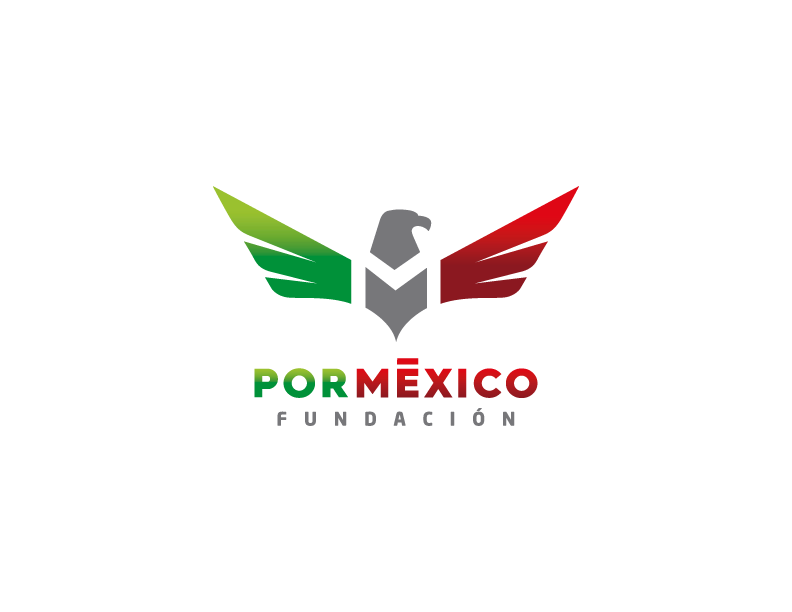 CARTA DE INTENCIÓNPor este conducto manifiesto mi interés de participar en el programa de Formación Profesional Técnica Bachiller que Fundación Por México y CONALEP ofrecen. Estoy muy interesada (o) en formar parte de este programa ya que, considero y estoy segura(o) que es una gran oportunidad para expandir mi conocimiento, habilidades y competencias educativas; al mismo tiempo que podré reforzar mis valores y me ayudará a complementar mi desarrollo personal y profesional. Adquirir los conocimientos que se ofrecen con este programa me permitirá ser parte del desarrollo económico de mi país y así mejorar mi calidad de vida y la de mi familia. Sin más por el momento reciba un cordial saludo NOMBRE Y FIRMA DEL ASPIRANTECelular: ________________________________________________________ Correo electrónico: ____________________________________________ CURP: _______________________________________________________